Massachusetts Department of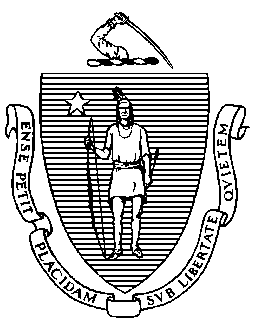 Elementary and Secondary Education75 Pleasant Street, -4906 	Telephone: (781) 338-3000                                                                                                                 TTY: N.E.T. Relay 1-800-439-2370MEMORANDUMRESULT OF FUNDING: This grant award will fund four partnerships that include five High-Need school districts (and additional ones that may participate), four mathematics and science departments at institutions of higher education, and other partners. This year, these partnerships will involve 53 teachers who are currently teaching mathematics, science, and technology/engineering, as well as teachers of English Language Learners and students with disabilities. These teachers are reported to have key responsibility for the education of approximately 3,088 students. Substantial courses of study will be offered that balance conceptual understanding, procedural fluency, and application in Math, and in Science, disciplinary core ideas, science and engineering practices, and application of the revised Science and Technology/Engineering (STE) standards.GRANT AWARD: $199,012Mitchell D. Chester, Ed.D.CommissionerTo:Members of the Board of Elementary and Secondary EducationFrom:	Mitchell D. Chester, Ed.D., CommissionerDate:	May 12, 2017Subject:Grant Packages for the Board of Elementary and Secondary EducationPursuant to the authority given to me by the Board of Elementary and Secondary Education at its October 21, 2008 meeting, I approved the following competitive grants.Pursuant to the authority given to me by the Board of Elementary and Secondary Education at its October 21, 2008 meeting, I approved the following competitive grants.Pursuant to the authority given to me by the Board of Elementary and Secondary Education at its October 21, 2008 meeting, I approved the following competitive grants.Pursuant to the authority given to me by the Board of Elementary and Secondary Education at its October 21, 2008 meeting, I approved the following competitive grants.FUND CODEGRANT PROGRAMNUMBER OFPROPOSALS APPROVEDAMOUNT150BTitle II-B: Massachusetts Mathematics and Science Partnerships Program4$199,012321EMA Commendation/MA Blue Ribbon Schools Expansion Grant27,006359AAdult Basic Education – Integrated English Literacy and Civics Education9345,505647B4Massachusetts 21st Century Community Learning Centers – Summer Enhancement Grant14400,000716Teen Pregnancy Prevention: Partners for Youth Success371,690TOTAL TOTAL 321,023,213NAME OF GRANT PROGRAM:   Title II-B: Massachusetts Mathematics and Science Partnerships ProgramTitle II-B: Massachusetts Mathematics and Science Partnerships ProgramFUND CODE:  150-BFUNDS ALLOCATED:     $ 199,012     (Federal)  $ 199,012     (Federal)  $ 199,012     (Federal)  FUNDS REQUESTED:$ 199,012     $ 199,012     $ 199,012     PURPOSE: The purpose of this grant program is to improve student achievement in mathematics, science, and technology/engineering through intensive, high-quality professional development activities that focus on deepening teachers' content and practice knowledge; and developing instructionally useful measures of student learning growth relative to subject matter standards. Funded programs will work through August 31, 2017 and will then be eligible for one additional year of funding based on progress toward meeting their established goals and objectives and the availability of federal funding. In year two of the program, recipients may receive additional funds depending on the number of course offerings and students enrolled, if funds are available.PURPOSE: The purpose of this grant program is to improve student achievement in mathematics, science, and technology/engineering through intensive, high-quality professional development activities that focus on deepening teachers' content and practice knowledge; and developing instructionally useful measures of student learning growth relative to subject matter standards. Funded programs will work through August 31, 2017 and will then be eligible for one additional year of funding based on progress toward meeting their established goals and objectives and the availability of federal funding. In year two of the program, recipients may receive additional funds depending on the number of course offerings and students enrolled, if funds are available.PURPOSE: The purpose of this grant program is to improve student achievement in mathematics, science, and technology/engineering through intensive, high-quality professional development activities that focus on deepening teachers' content and practice knowledge; and developing instructionally useful measures of student learning growth relative to subject matter standards. Funded programs will work through August 31, 2017 and will then be eligible for one additional year of funding based on progress toward meeting their established goals and objectives and the availability of federal funding. In year two of the program, recipients may receive additional funds depending on the number of course offerings and students enrolled, if funds are available.PURPOSE: The purpose of this grant program is to improve student achievement in mathematics, science, and technology/engineering through intensive, high-quality professional development activities that focus on deepening teachers' content and practice knowledge; and developing instructionally useful measures of student learning growth relative to subject matter standards. Funded programs will work through August 31, 2017 and will then be eligible for one additional year of funding based on progress toward meeting their established goals and objectives and the availability of federal funding. In year two of the program, recipients may receive additional funds depending on the number of course offerings and students enrolled, if funds are available.NUMBER OF PROPOSALS RECEIVED:NUMBER OF PROPOSALS RECEIVED:  17  17NUMBER OF PROPOSALS RECOMMENDED:NUMBER OF PROPOSALS RECOMMENDED:  4  4NUMBER OF PROPOSALS NOT RECOMMENDED:NUMBER OF PROPOSALS NOT RECOMMENDED:  13  13RECIPIENTSAMOUNTSFitchburg Public SchoolsPartners include: Leominster Public Schools, Worcester State University, EduTron$100,375Southern Berkshire Regional School DistrictPartners include: Berkshire Hills RSD, Massachusetts College of Liberal Arts, Flying Cloud Institute46,000Gill-Montague Regional Public School DistrictPartners include: Four Rivers Charter School, Clark University, NGSX34,667Pathfinder Regional Vocational Technical High SchoolPartner:  Bay Path Regional Vocational Technical High School, Quinsigamond Community College17,970TOTAL FEDERAL FUNDS    $199,012NAME OF GRANT PROGRAM:   MA Commendation/MA Blue Ribbon Schools Expansion GrantMA Commendation/MA Blue Ribbon Schools Expansion GrantFUND CODE: 321-EFUNDS ALLOCATED:     $    7,006   (Federal)$    7,006   (Federal)$    7,006   (Federal)FUNDS REQUESTED:$    7,006$    7,006$    7,006PURPOSE: The aim of this grant is to expand the spread of effective practices from FY17 MA Commendation Schools/MA National Blue Ribbon Schools Dissemination grant awardees as well as to foster cross-school, intra-regional professional learning through strategic partnerships; further develop human and material resources, and leverage the successes of high performing schools to encourage, support, and partner with other schools to improve student outcomes.PURPOSE: The aim of this grant is to expand the spread of effective practices from FY17 MA Commendation Schools/MA National Blue Ribbon Schools Dissemination grant awardees as well as to foster cross-school, intra-regional professional learning through strategic partnerships; further develop human and material resources, and leverage the successes of high performing schools to encourage, support, and partner with other schools to improve student outcomes.PURPOSE: The aim of this grant is to expand the spread of effective practices from FY17 MA Commendation Schools/MA National Blue Ribbon Schools Dissemination grant awardees as well as to foster cross-school, intra-regional professional learning through strategic partnerships; further develop human and material resources, and leverage the successes of high performing schools to encourage, support, and partner with other schools to improve student outcomes.PURPOSE: The aim of this grant is to expand the spread of effective practices from FY17 MA Commendation Schools/MA National Blue Ribbon Schools Dissemination grant awardees as well as to foster cross-school, intra-regional professional learning through strategic partnerships; further develop human and material resources, and leverage the successes of high performing schools to encourage, support, and partner with other schools to improve student outcomes.NUMBER OF PROPOSALS RECEIVED: 2 NUMBER OF PROPOSALS RECEIVED: 2 NUMBER OF PROPOSALS RECOMMENDED: 2NUMBER OF PROPOSALS RECOMMENDED: 2NUMBER OF PROPOSALS NOT RECOMMENDED:NUMBER OF PROPOSALS NOT RECOMMENDED:00RESULT OF FUNDING: Expected outcomes are wider dissemination of effective practices and improved cross-school and cross-district collaboration leading to improved student outcomes.RESULT OF FUNDING: Expected outcomes are wider dissemination of effective practices and improved cross-school and cross-district collaboration leading to improved student outcomes.RESULT OF FUNDING: Expected outcomes are wider dissemination of effective practices and improved cross-school and cross-district collaboration leading to improved student outcomes.RESULT OF FUNDING: Expected outcomes are wider dissemination of effective practices and improved cross-school and cross-district collaboration leading to improved student outcomes.RECIPIENTSAMOUNTSChelsea Public Schools $3,503Worcester Public Schools3,503TOTAL FEDERAL FUNDS$7,006NAME OF GRANT PROGRAM:   Adult Basic Education – Integrated English Literacy and Civics EducationAdult Basic Education – Integrated English Literacy and Civics EducationFUND CODE:  359AFUNDS ALLOCATED: FUNDS REQUESTED:    $370,000 (Federal)$ 345,505$370,000 (Federal)$ 345,505$370,000 (Federal)$ 345,505PURPOSE:  The purpose of this grant program is to fund partnerships among Adult Basic Education (ABE) providers with ESOL Programs, Chapter 74 Career/Vocational Technical Education programs, postsecondary education or training providers, and employers to develop Integrated English Literacy and Civics Education (IELCE) programs.  IELCE programs offer adult education and literacy activities concurrently and contextually with workforce preparation activities, civics education activities, and workforce training for a specific occupation or occupational cluster in high-demand industries that allow students to attain economic self-sufficiency.  Also it will continue to build the ABE system’s capacity to offer Integrated Education and Training (IET) and IELCE programs with the goal of having at least one IET or IELCE program in each of the state’s 16 workforce regions by FY 2019.  This was a goal the Department stipulated in its Workforce Innovation and Opportunity Agenda (WIOA) combined plan submitted to the federal Office of Career and Technical Education (OCTAE).  With these grants, Massachusetts will now have IET and/or IELCE programs in 10 workforce regions.  PURPOSE:  The purpose of this grant program is to fund partnerships among Adult Basic Education (ABE) providers with ESOL Programs, Chapter 74 Career/Vocational Technical Education programs, postsecondary education or training providers, and employers to develop Integrated English Literacy and Civics Education (IELCE) programs.  IELCE programs offer adult education and literacy activities concurrently and contextually with workforce preparation activities, civics education activities, and workforce training for a specific occupation or occupational cluster in high-demand industries that allow students to attain economic self-sufficiency.  Also it will continue to build the ABE system’s capacity to offer Integrated Education and Training (IET) and IELCE programs with the goal of having at least one IET or IELCE program in each of the state’s 16 workforce regions by FY 2019.  This was a goal the Department stipulated in its Workforce Innovation and Opportunity Agenda (WIOA) combined plan submitted to the federal Office of Career and Technical Education (OCTAE).  With these grants, Massachusetts will now have IET and/or IELCE programs in 10 workforce regions.  PURPOSE:  The purpose of this grant program is to fund partnerships among Adult Basic Education (ABE) providers with ESOL Programs, Chapter 74 Career/Vocational Technical Education programs, postsecondary education or training providers, and employers to develop Integrated English Literacy and Civics Education (IELCE) programs.  IELCE programs offer adult education and literacy activities concurrently and contextually with workforce preparation activities, civics education activities, and workforce training for a specific occupation or occupational cluster in high-demand industries that allow students to attain economic self-sufficiency.  Also it will continue to build the ABE system’s capacity to offer Integrated Education and Training (IET) and IELCE programs with the goal of having at least one IET or IELCE program in each of the state’s 16 workforce regions by FY 2019.  This was a goal the Department stipulated in its Workforce Innovation and Opportunity Agenda (WIOA) combined plan submitted to the federal Office of Career and Technical Education (OCTAE).  With these grants, Massachusetts will now have IET and/or IELCE programs in 10 workforce regions.  PURPOSE:  The purpose of this grant program is to fund partnerships among Adult Basic Education (ABE) providers with ESOL Programs, Chapter 74 Career/Vocational Technical Education programs, postsecondary education or training providers, and employers to develop Integrated English Literacy and Civics Education (IELCE) programs.  IELCE programs offer adult education and literacy activities concurrently and contextually with workforce preparation activities, civics education activities, and workforce training for a specific occupation or occupational cluster in high-demand industries that allow students to attain economic self-sufficiency.  Also it will continue to build the ABE system’s capacity to offer Integrated Education and Training (IET) and IELCE programs with the goal of having at least one IET or IELCE program in each of the state’s 16 workforce regions by FY 2019.  This was a goal the Department stipulated in its Workforce Innovation and Opportunity Agenda (WIOA) combined plan submitted to the federal Office of Career and Technical Education (OCTAE).  With these grants, Massachusetts will now have IET and/or IELCE programs in 10 workforce regions.  NUMBER OF PROPOSALS RECEIVED:NUMBER OF PROPOSALS RECEIVED:1515NUMBER OF PROPOSALS RECOMMENDED:NUMBER OF PROPOSALS RECOMMENDED:99NUMBER OF PROPOSALS NOT RECOMMENDED:NUMBER OF PROPOSALS NOT RECOMMENDED:66RESULT OF FUNDING:  ABE Programs will provide services that run concurrently and contextually with workforce preparation activities, civics education activities, and workforce training for specific occupations in high-demand industries. The intent is to help eligible students attain economic self-sufficiency.   RESULT OF FUNDING:  ABE Programs will provide services that run concurrently and contextually with workforce preparation activities, civics education activities, and workforce training for specific occupations in high-demand industries. The intent is to help eligible students attain economic self-sufficiency.   RESULT OF FUNDING:  ABE Programs will provide services that run concurrently and contextually with workforce preparation activities, civics education activities, and workforce training for specific occupations in high-demand industries. The intent is to help eligible students attain economic self-sufficiency.   RESULT OF FUNDING:  ABE Programs will provide services that run concurrently and contextually with workforce preparation activities, civics education activities, and workforce training for specific occupations in high-demand industries. The intent is to help eligible students attain economic self-sufficiency.   NAME OF GRANT PROGRAM:   Massachusetts 21st Century Community Learning Centers – Summer Enhancement GrantMassachusetts 21st Century Community Learning Centers – Summer Enhancement GrantFUND CODE: 647-B4FUND CODE: 647-B4FUNDS ALLOCATED:     $400,000 (Federal)$400,000 (Federal)$400,000 (Federal)$400,000 (Federal)FUNDS REQUESTED:$506,272$506,272$506,272$506,272PURPOSE: The purpose of this federally-funded competitive Massachusetts 21st Century Community Learning Centers (CCLC) Summer Enhancement Grant is to stem summer learning loss by expanding innovative summer learning programs that address both the academic and developmental needs of students. PURPOSE: The purpose of this federally-funded competitive Massachusetts 21st Century Community Learning Centers (CCLC) Summer Enhancement Grant is to stem summer learning loss by expanding innovative summer learning programs that address both the academic and developmental needs of students. PURPOSE: The purpose of this federally-funded competitive Massachusetts 21st Century Community Learning Centers (CCLC) Summer Enhancement Grant is to stem summer learning loss by expanding innovative summer learning programs that address both the academic and developmental needs of students. PURPOSE: The purpose of this federally-funded competitive Massachusetts 21st Century Community Learning Centers (CCLC) Summer Enhancement Grant is to stem summer learning loss by expanding innovative summer learning programs that address both the academic and developmental needs of students. PURPOSE: The purpose of this federally-funded competitive Massachusetts 21st Century Community Learning Centers (CCLC) Summer Enhancement Grant is to stem summer learning loss by expanding innovative summer learning programs that address both the academic and developmental needs of students. NUMBER OF PROPOSALS RECEIVED: NUMBER OF PROPOSALS RECEIVED: 18 Applicants / 25 sites 18 Applicants / 25 sites 18 Applicants / 25 sites NUMBER OF PROPOSALS RECOMMENDED: NUMBER OF PROPOSALS RECOMMENDED: 14 Applicants / 20 sites 14 Applicants / 20 sites 14 Applicants / 20 sites NUMBER OF PROPOSALS NOT RECOMMENDED: NUMBER OF PROPOSALS NOT RECOMMENDED: 4 Applicants / 5 sites 4 Applicants / 5 sites 4 Applicants / 5 sites RESULT OF FUNDING: This funding will support 14 districts/communities in enhancing and expanding summer programming at 20 schools. This programming will provide students with engaging instruction, project-based and/or service-learning experiences, and opportunities for academic enrichment. These programs will also engage with various community partners to support students’ learning, as well as social/emotional and physical development. Approximately 1,500 students will benefit from programs and services supported through this funding. Grant awards for each funded site ranges from $19,500-$22,000. *Additionally, five (5) sites were awarded some additional funds to support on-site technical assistance for planning and implementing Project Based Learning (PBL) or Service Learning (SL). RESULT OF FUNDING: This funding will support 14 districts/communities in enhancing and expanding summer programming at 20 schools. This programming will provide students with engaging instruction, project-based and/or service-learning experiences, and opportunities for academic enrichment. These programs will also engage with various community partners to support students’ learning, as well as social/emotional and physical development. Approximately 1,500 students will benefit from programs and services supported through this funding. Grant awards for each funded site ranges from $19,500-$22,000. *Additionally, five (5) sites were awarded some additional funds to support on-site technical assistance for planning and implementing Project Based Learning (PBL) or Service Learning (SL). RESULT OF FUNDING: This funding will support 14 districts/communities in enhancing and expanding summer programming at 20 schools. This programming will provide students with engaging instruction, project-based and/or service-learning experiences, and opportunities for academic enrichment. These programs will also engage with various community partners to support students’ learning, as well as social/emotional and physical development. Approximately 1,500 students will benefit from programs and services supported through this funding. Grant awards for each funded site ranges from $19,500-$22,000. *Additionally, five (5) sites were awarded some additional funds to support on-site technical assistance for planning and implementing Project Based Learning (PBL) or Service Learning (SL). RESULT OF FUNDING: This funding will support 14 districts/communities in enhancing and expanding summer programming at 20 schools. This programming will provide students with engaging instruction, project-based and/or service-learning experiences, and opportunities for academic enrichment. These programs will also engage with various community partners to support students’ learning, as well as social/emotional and physical development. Approximately 1,500 students will benefit from programs and services supported through this funding. Grant awards for each funded site ranges from $19,500-$22,000. *Additionally, five (5) sites were awarded some additional funds to support on-site technical assistance for planning and implementing Project Based Learning (PBL) or Service Learning (SL). RESULT OF FUNDING: This funding will support 14 districts/communities in enhancing and expanding summer programming at 20 schools. This programming will provide students with engaging instruction, project-based and/or service-learning experiences, and opportunities for academic enrichment. These programs will also engage with various community partners to support students’ learning, as well as social/emotional and physical development. Approximately 1,500 students will benefit from programs and services supported through this funding. Grant awards for each funded site ranges from $19,500-$22,000. *Additionally, five (5) sites were awarded some additional funds to support on-site technical assistance for planning and implementing Project Based Learning (PBL) or Service Learning (SL). RECIPIENTS/SITESRECIPIENTS/SITESRECIPIENTS/SITESRECIPIENTS/SITESAMOUNTSAMOUNTSBoston Public Schools (Lila Fredrick MS $19,500/ Boston English HS $19,500)Boston Public Schools (Lila Fredrick MS $19,500/ Boston English HS $19,500)Boston Public Schools (Lila Fredrick MS $19,500/ Boston English HS $19,500)Boston Public Schools (Lila Fredrick MS $19,500/ Boston English HS $19,500)$39,000$39,000Collaborative for Educational Services (Philip G. Coburn Elementary School, W. Springfield)Collaborative for Educational Services (Philip G. Coburn Elementary School, W. Springfield)Collaborative for Educational Services (Philip G. Coburn Elementary School, W. Springfield)Collaborative for Educational Services (Philip G. Coburn Elementary School, W. Springfield)19,50019,500Community Day of Lawrence, Inc. (Community Day Arlington School Lawrence)Community Day of Lawrence, Inc. (Community Day Arlington School Lawrence)Community Day of Lawrence, Inc. (Community Day Arlington School Lawrence)Community Day of Lawrence, Inc. (Community Day Arlington School Lawrence)19,50019,500Fall River Public Schools (Greene Elementary School $19,500/Durfee HS $19,500)Fall River Public Schools (Greene Elementary School $19,500/Durfee HS $19,500)Fall River Public Schools (Greene Elementary School $19,500/Durfee HS $19,500)Fall River Public Schools (Greene Elementary School $19,500/Durfee HS $19,500)39,00039,000For Kids Only Afterschool (Welch Elementary School Peabody)For Kids Only Afterschool (Welch Elementary School Peabody)For Kids Only Afterschool (Welch Elementary School Peabody)For Kids Only Afterschool (Welch Elementary School Peabody)19,50019,500Leominster Public Schools (Samoset MS)*Leominster Public Schools (Samoset MS)*Leominster Public Schools (Samoset MS)*Leominster Public Schools (Samoset MS)*20,00020,000Lowell Public Schools (Morey Elementary ($19,500/Shaughnessy $19,500)Lowell Public Schools (Morey Elementary ($19,500/Shaughnessy $19,500)Lowell Public Schools (Morey Elementary ($19,500/Shaughnessy $19,500)Lowell Public Schools (Morey Elementary ($19,500/Shaughnessy $19,500)39,00039,000North Brookfield Youth Center (North Brookfield Elementary)North Brookfield Youth Center (North Brookfield Elementary)North Brookfield Youth Center (North Brookfield Elementary)North Brookfield Youth Center (North Brookfield Elementary)19,50019,500Pittsfield Public Schools (Herberg Middle School $19,500/Reid MS $19,500) Pittsfield Public Schools (Herberg Middle School $19,500/Reid MS $19,500) Pittsfield Public Schools (Herberg Middle School $19,500/Reid MS $19,500) Pittsfield Public Schools (Herberg Middle School $19,500/Reid MS $19,500) 39,00039,000Quaboag Regional School District (Warren Elementary)*Quaboag Regional School District (Warren Elementary)*Quaboag Regional School District (Warren Elementary)*Quaboag Regional School District (Warren Elementary)*22,00022,000Salem Public Schools (Bowditch MS $19,500/Bates Elementary $19,500)Salem Public Schools (Bowditch MS $19,500/Bates Elementary $19,500)Salem Public Schools (Bowditch MS $19,500/Bates Elementary $19,500)Salem Public Schools (Bowditch MS $19,500/Bates Elementary $19,500)39,00039,000Wareham Public Schools (Middle School)*Wareham Public Schools (Middle School)*Wareham Public Schools (Middle School)*Wareham Public Schools (Middle School)*22,00022,000Winthrop Public Schools (Cummings Elementary)Winthrop Public Schools (Cummings Elementary)Winthrop Public Schools (Cummings Elementary)Winthrop Public Schools (Cummings Elementary)19,50019,500Worcester Public Schools (Sullivan MS $22,000/Burncoat MS $21,500)*Worcester Public Schools (Sullivan MS $22,000/Burncoat MS $21,500)*Worcester Public Schools (Sullivan MS $22,000/Burncoat MS $21,500)*Worcester Public Schools (Sullivan MS $22,000/Burncoat MS $21,500)*43,50043,500TOTAL FEDERAL FUNDSTOTAL FEDERAL FUNDSTOTAL FEDERAL FUNDSTOTAL FEDERAL FUNDS$400,000 $400,000 NAME OF GRANT PROGRAM:   NAME OF GRANT PROGRAM:   Teen Pregnancy Prevention: Partners for Youth SuccessTeen Pregnancy Prevention: Partners for Youth SuccessFUND CODE: 716FUND CODE: 716FUND CODE: 716FUNDS ALLOCATED:     FUNDS ALLOCATED:     $71,690   (Federal)$71,690   (Federal)$71,690   (Federal)$71,690   (Federal)$71,690   (Federal)FUNDS REQUESTED:FUNDS REQUESTED:$71,690$71,690$71,690$71,690$71,690PURPOSE:  The purpose of this federally funded, competitive grant is to enable districts to plan, implement and sustain select evidence-based teen pregnancy prevention programs that incorporate selected adulthood preparation subjects in middle schools. This grant is administered in partnership with the Department of Public Health (DPH) and supported by the federal Personal Responsibility Education Program (PREP). PURPOSE:  The purpose of this federally funded, competitive grant is to enable districts to plan, implement and sustain select evidence-based teen pregnancy prevention programs that incorporate selected adulthood preparation subjects in middle schools. This grant is administered in partnership with the Department of Public Health (DPH) and supported by the federal Personal Responsibility Education Program (PREP). PURPOSE:  The purpose of this federally funded, competitive grant is to enable districts to plan, implement and sustain select evidence-based teen pregnancy prevention programs that incorporate selected adulthood preparation subjects in middle schools. This grant is administered in partnership with the Department of Public Health (DPH) and supported by the federal Personal Responsibility Education Program (PREP). PURPOSE:  The purpose of this federally funded, competitive grant is to enable districts to plan, implement and sustain select evidence-based teen pregnancy prevention programs that incorporate selected adulthood preparation subjects in middle schools. This grant is administered in partnership with the Department of Public Health (DPH) and supported by the federal Personal Responsibility Education Program (PREP). PURPOSE:  The purpose of this federally funded, competitive grant is to enable districts to plan, implement and sustain select evidence-based teen pregnancy prevention programs that incorporate selected adulthood preparation subjects in middle schools. This grant is administered in partnership with the Department of Public Health (DPH) and supported by the federal Personal Responsibility Education Program (PREP). PURPOSE:  The purpose of this federally funded, competitive grant is to enable districts to plan, implement and sustain select evidence-based teen pregnancy prevention programs that incorporate selected adulthood preparation subjects in middle schools. This grant is administered in partnership with the Department of Public Health (DPH) and supported by the federal Personal Responsibility Education Program (PREP). PURPOSE:  The purpose of this federally funded, competitive grant is to enable districts to plan, implement and sustain select evidence-based teen pregnancy prevention programs that incorporate selected adulthood preparation subjects in middle schools. This grant is administered in partnership with the Department of Public Health (DPH) and supported by the federal Personal Responsibility Education Program (PREP). NUMBER OF PROPOSALS RECEIVED: NUMBER OF PROPOSALS RECEIVED: NUMBER OF PROPOSALS RECEIVED: 3333NUMBER OF PROPOSALS RECOMMENDED: NUMBER OF PROPOSALS RECOMMENDED: NUMBER OF PROPOSALS RECOMMENDED: 3333NUMBER OF PROPOSALS NOT RECOMMENDED: NUMBER OF PROPOSALS NOT RECOMMENDED: NUMBER OF PROPOSALS NOT RECOMMENDED: 0000RESULT OF FUNDING: A total of three (3) districts will receive funds to support the implementation of a chosen evidence-based teen pregnancy prevention programming in their selected middle schools.  Programming will reach over 1,500 students across five (5) middle schools. Grant range from $10,195 to $38,170. RESULT OF FUNDING: A total of three (3) districts will receive funds to support the implementation of a chosen evidence-based teen pregnancy prevention programming in their selected middle schools.  Programming will reach over 1,500 students across five (5) middle schools. Grant range from $10,195 to $38,170. RESULT OF FUNDING: A total of three (3) districts will receive funds to support the implementation of a chosen evidence-based teen pregnancy prevention programming in their selected middle schools.  Programming will reach over 1,500 students across five (5) middle schools. Grant range from $10,195 to $38,170. RESULT OF FUNDING: A total of three (3) districts will receive funds to support the implementation of a chosen evidence-based teen pregnancy prevention programming in their selected middle schools.  Programming will reach over 1,500 students across five (5) middle schools. Grant range from $10,195 to $38,170. RESULT OF FUNDING: A total of three (3) districts will receive funds to support the implementation of a chosen evidence-based teen pregnancy prevention programming in their selected middle schools.  Programming will reach over 1,500 students across five (5) middle schools. Grant range from $10,195 to $38,170. RESULT OF FUNDING: A total of three (3) districts will receive funds to support the implementation of a chosen evidence-based teen pregnancy prevention programming in their selected middle schools.  Programming will reach over 1,500 students across five (5) middle schools. Grant range from $10,195 to $38,170. RESULT OF FUNDING: A total of three (3) districts will receive funds to support the implementation of a chosen evidence-based teen pregnancy prevention programming in their selected middle schools.  Programming will reach over 1,500 students across five (5) middle schools. Grant range from $10,195 to $38,170. RECIPIENTSRECIPIENTSRECIPIENTSRECIPIENTSAMOUNTSChelsea Public SchoolsChelsea Public SchoolsChelsea Public SchoolsChelsea Public Schools$38,170Salem Public SchoolsSalem Public SchoolsSalem Public SchoolsSalem Public Schools23,325Springfield Public SchoolsSpringfield Public SchoolsSpringfield Public SchoolsSpringfield Public Schools10,195TOTAL FEDERAL FUNDS TOTAL FEDERAL FUNDS TOTAL FEDERAL FUNDS TOTAL FEDERAL FUNDS $71,690